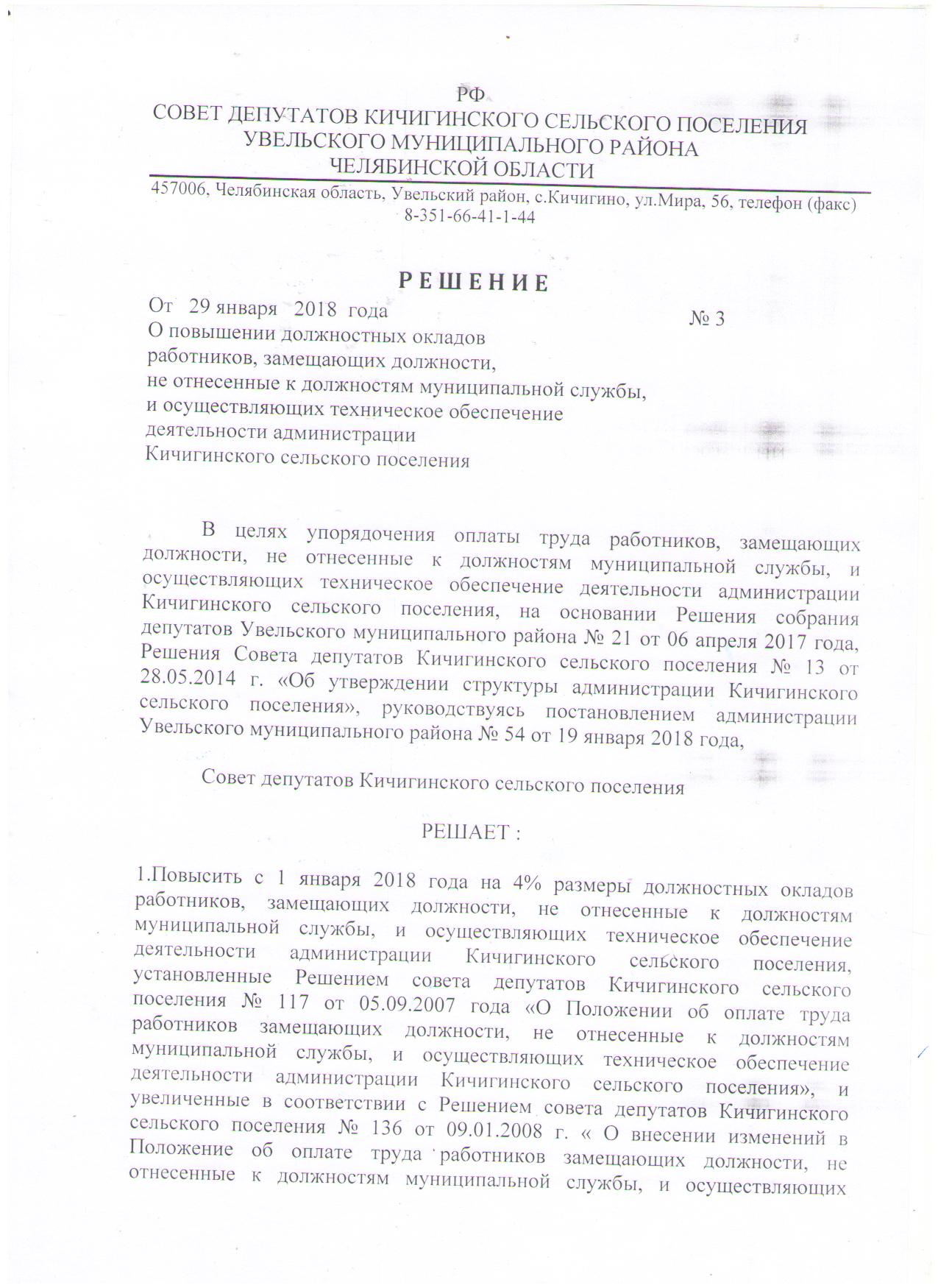 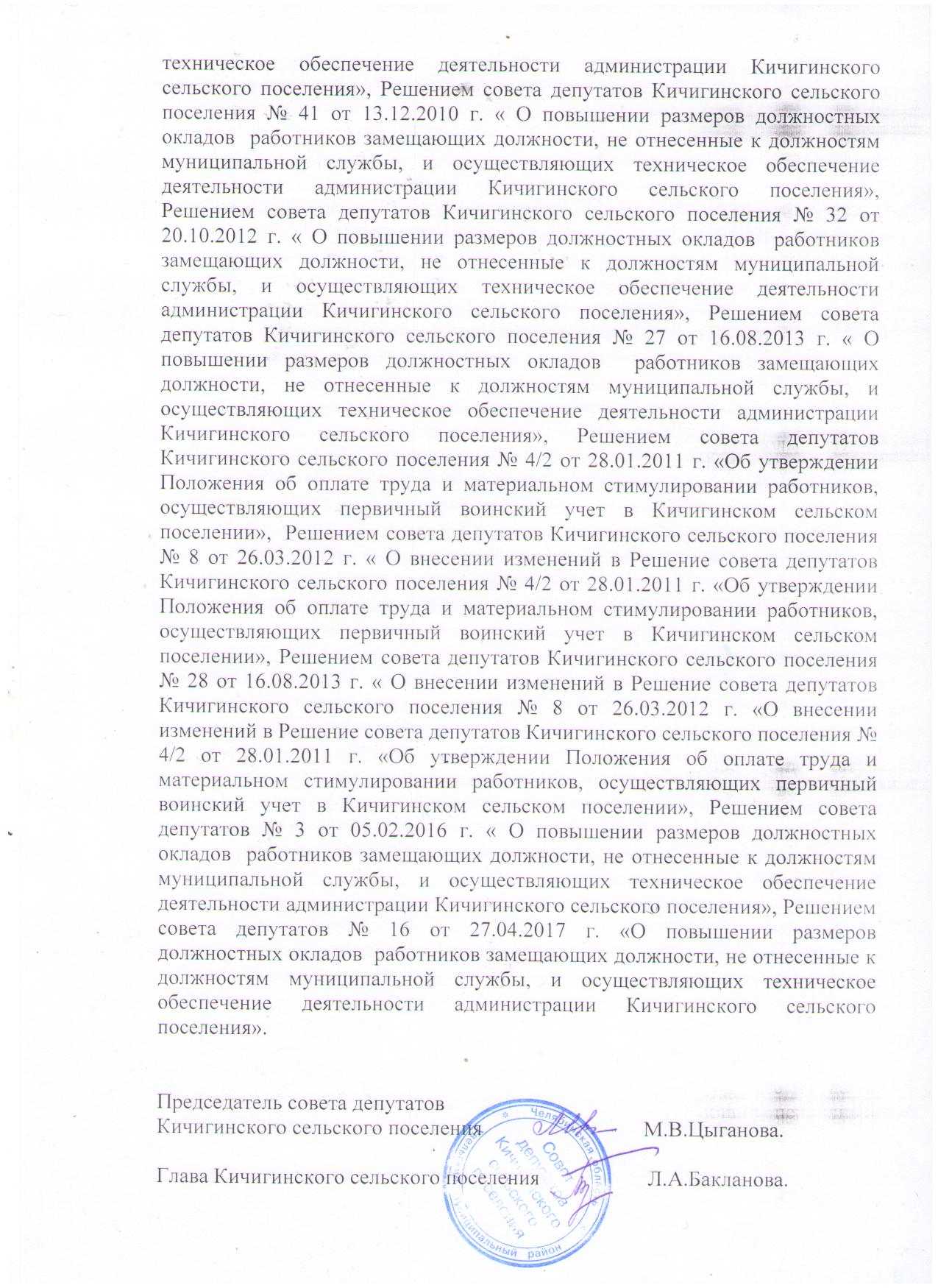                                                                              Приложение №1                                                                                                                                                                                         к Решению Совета депутатов                                                                              № 3 от 29.01.2018 г.                                Размерыдолжностных окладов работников, занимающих должности, не отнесенные к должностям муниципальной службы, и осуществляющих техническое обеспечение деятельности в Кичигинском сельском поселенииНаименование должностиДолжностной оклад (рублей)Начальник отдела учета о отчетности4960-5456   Заместитель начальника отдела учета и отчетности     4054-4550   Бухгалтер отдела учета и отчетности      3473-3968  Инспектор (ВУС)       3472-3645  Инспектор      2976-3142